Выпуск № 09 (372)11 марта 2021 годаМУНИЦИПАЛЬНЫХ ПРАВОВЫХ АКТОВБУТУРЛИНОВСКОГО ГОРОДСКОГО ПОСЕЛЕНИЯБУТУРЛИНОВСКОГО МУНИЦИПАЛЬНОГО РАЙОНАВОРОНЕЖСКОЙ ОБЛАСТИВ сегодняшнем номере Вестника публикуются нормативные правовые акты Бутурлиновского городского поселения.__________________________________________________________________Утвержден решением Совета народных          отпечатан в администрации Бутурлиновскогодепутатов Бутурлиновского городского          городского поселения по адресу: пл. Воли, 1поселения № 314 от 22.04.2009 года.               г. Бутурлиновка, Воронежская область, 397500Тираж: 15 экз. Объем: 5 листовБесплатноОтветственный за выпуск: Рачкова Л.А.учредитель: администрация Бутурлиновского городского поселения  Бутурлиновского муниципального района Воронежской областиСОДЕРЖАНИЕ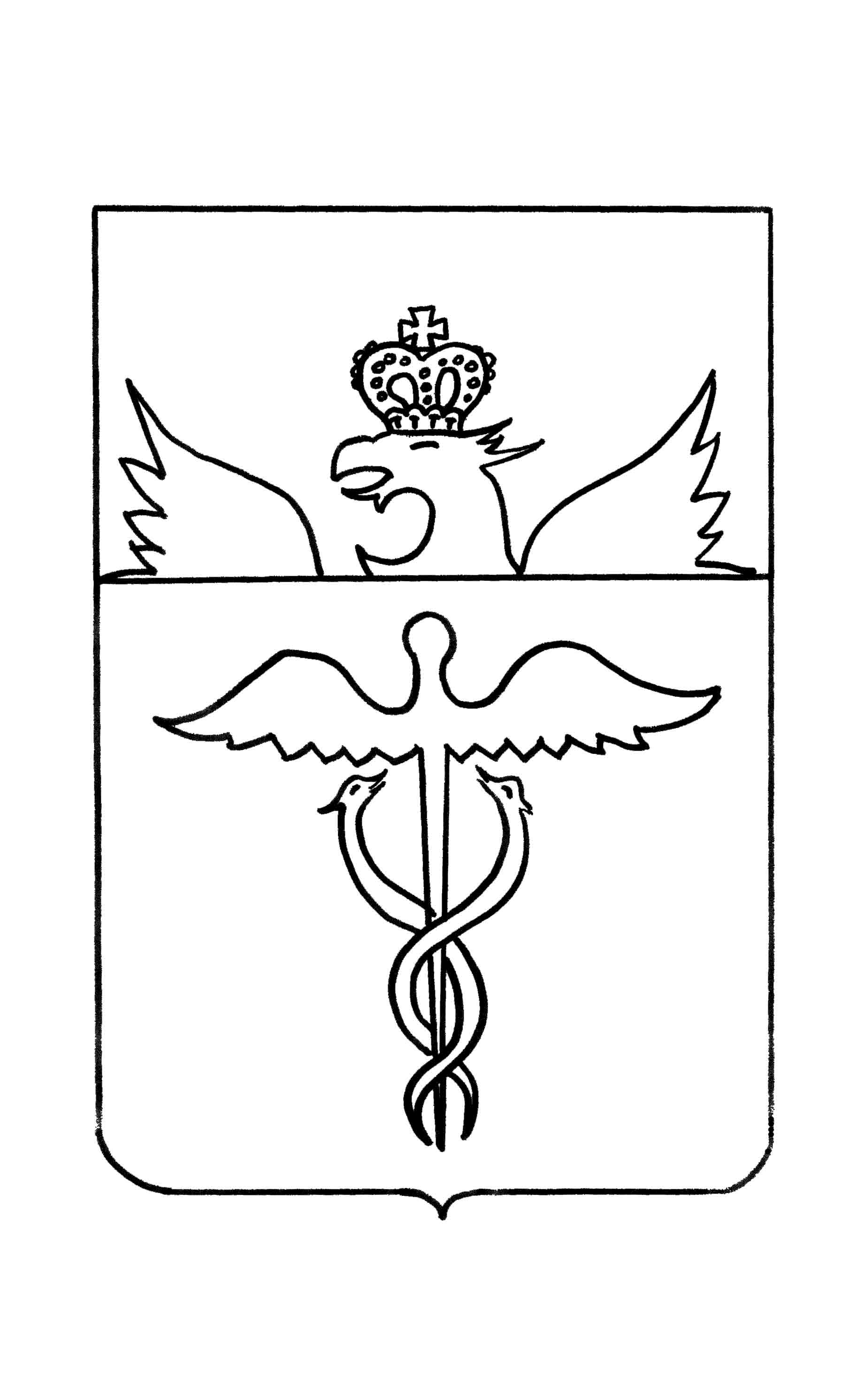 АдминистрацияБутурлиновского городского поселенияБутурлиновского муниципального районаВоронежской областиПостановлениеот 10.03.2021 г. № 90   г. БутурлиновкаО назначении публичных слушаний по обсуждению проекта приказа департамента архитектуры и градостроительства Воронежской области о предоставлении разрешения на отклонение от предельных параметров разрешенного строительства, реконструкции объектов капитального строительства на земельном участке с кадастровым номером 36:05:0100080:144, площадью 1090 кв.м., расположенном по адресу:  Воронежская область, Бутурлиновский район, г. Бутурлиновка, ул. Блинова, 29В соответствии с Градостроительным кодексом Российской Федерации, Федеральным законом от 06.10.2003 №131-ФЗ «Об общих принципах организации местного самоуправления в Российской Федерации», Уставом Бутурлиновского городского поселения, решением Совета народных депутатов Бутурлиновского городского поселения от 28.06.2018 № 177 «Об утверждении Положения о порядке проведения публичных слушаний и общественных обсуждений на территории Бутурлиновского городского поселения Бутурлиновского муниципального района Воронежской области», администрация Бутурлиновского городского поселенияПОСТАНОВЛЯЕТ:1. Публичные слушания по обсуждению проекта приказа департамента архитектуры и градостроительства Воронежской области о предоставлении разрешения на отклонение от предельных параметров разрешенного строительства, реконструкции объектов капитального строительства на земельном участке с кадастровым номером 36:05:0100080:144, площадью 1090 кв.м., расположенном по адресу:  Воронежская область, Бутурлиновский район, г. Бутурлиновка, ул. Блинова, 29, провести  30 марта 2021 года в 11 часов 00 мин. в актовом зале администрации Бутурлиновского городского поселения по адресу: Воронежская область, г. Бутурлиновка, пл. Воли, 1.2. Утвердить Оргкомитет по подготовке и проведению публичных слушаний, организации приема и рассмотрению предложений и замечаний (далее по тексту — Оргкомитет) в составе:Председатель Оргкомитета: Головков Александр Васильевич — глава администрации Бутурлиновского городского поселения.Заместитель председателя Оргкомитета: Бутков Евгений Николаевич — заместитель главы администрации Бутурлиновского городского поселения.Секретарь Оргкомитета: Лапковская Светлана Алексеевна — старший инженер по градостроительству и вопросам землепользования МКУ «Управление городского хозяйства» (по согласованию).Члены Оргкомитета:Ильин Максим Викторович - главный специалист администрации Бутурлиновского городского поселения;Филатов Виктор Николаевич - депутат Совета народных депутатов Бутурлиновского городского поселения (по согласованию);Акиньшина Галина Ивановна - директор МКУ «Управление городского хозяйства» (по согласованию);Сушкова Татьяна Александровна - старший инженер по вопросам землепользования МКУ «Управление городского хозяйства» (по согласованию). 3. Определить следующий порядок участия в обсуждении проекта приказа департамента архитектуры и градостроительства Воронежской области о предоставлении разрешения на отклонение от предельных параметров разрешенного строительства, реконструкции объектов капитального строительства на земельном участке с кадастровым номером 36:05:0100080:144, площадью 1090 кв.м., расположенном по адресу:  Воронежская область, Бутурлиновский район, г. Бутурлиновка, ул. Блинова, 29.3.1. Граждане, зарегистрированные в Бутурлиновском городском поселении, обладающие активным избирательным правом, представители политических партий, общественных объединений и некоммерческих организаций, предприятий и учреждений всех форм собственности, расположенных на территории поселения имеют право:- ознакомиться с проектом приказа департамента архитектуры и градостроительства Воронежской области о предоставлении разрешения на отклонение от предельных параметров разрешенного строительства, реконструкции объектов капитального строительства на земельном участке с кадастровым номером 36:05:0100080:144, площадью 1090 кв.м., расположенном по адресу:  Воронежская область, Бутурлиновский район, г. Бутурлиновка, ул. Блинова, 29, в администрации Бутурлиновского городского поселения (каб. № 2) и в информационно-телекоммуникационной сети «Интернет» на официальном сайте органов местного самоуправления Бутурлиновского городского поселения;- направлять (представлять) замечания и предложения по проекту приказа департамента архитектуры и градостроительства Воронежской области о предоставлении разрешения на отклонение от предельных параметров разрешенного строительства, реконструкции объектов капитального строительства на земельном участке с кадастровым номером 36:05:0100080:144, площадью 1090 кв.м., расположенном по адресу:  Воронежская область, Бутурлиновский район, г. Бутурлиновка, ул. Блинова, 29;- принять участие в публичных слушаниях по обсуждению проекта приказа департамента архитектуры и градостроительства Воронежской области о предоставлении разрешения на отклонение от предельных параметров разрешенного строительства, реконструкции объектов капитального строительства на земельном участке с кадастровым номером 36:05:0100080:144, площадью 1090 кв.м., расположенном по адресу:  Воронежская область, Бутурлиновский район, г. Бутурлиновка, ул. Блинова, 29.3.2. Определить место нахождения Оргкомитета: Воронежская область, город Бутурлиновка, площадь Воли, 1 (администрация Бутурлиновского городского поселения, каб. № 2), тел. 8 (47361) 2-26-56, приемные часы – с 9.00 до 17.00 часов. Предложения и замечания по проекту приказа департамента архитектуры и градостроительства Воронежской области о предоставлении разрешения на отклонение от предельных параметров разрешенного строительства, реконструкции объектов капитального строительства на земельном участке с кадастровым номером 36:05:0100080:144, площадью 1090 кв.м., расположенном по адресу:  Воронежская область, Бутурлиновский район, г. Бутурлиновка, ул. Блинова, 29, представленные нарочно или направленные по почте, принимаются к рассмотрению до 29 марта 2021 года и рассматриваются Оргкомитетом открыто и гласно с приглашением для участия в рассмотрении лиц, направивших замечания и предложения.4. Оргкомитету подготовить и провести публичные слушания, рассмотреть и систематизировать все предложения по обсуждению проекта приказа департамента архитектуры и градостроительства Воронежской области о предоставлении разрешения на отклонение от предельных параметров разрешенного строительства, реконструкции объектов капитального строительства на земельном участке с кадастровым номером 36:05:0100080:144, площадью 1090 кв.м., расположенном по адресу:  Воронежская область, Бутурлиновский район, г. Бутурлиновка, ул. Блинова, 29, сделать по ним заключение и представить на рассмотрение в администрацию Бутурлиновского городского поселения.5. Опубликовать настоящее постановление в официальном периодическом печатном издании «Вестник муниципальных правовых актов Бутурлиновского городского поселения Бутурлиновского муниципального района Воронежской области» и разместить на официальном сайте органов местного самоуправления Бутурлиновского городского поселения в информационно-телекоммуникационной сети «Интернет».Глава администрации Бутурлиновского городского поселения							        А.В. ГоловковАдминистрацияБутурлиновского городского поселенияБутурлиновского муниципального районаВоронежской областиПостановлениеот 10.03.2021 г. № 92 г. БутурлиновкаО назначении конференции граждан (собрания делегатов) Бутурлиновского городского поселения Бутурлиновского муниципального района Воронежской области по обсуждению вопросов участия  в конкурсном отборе  практик гражданских инициатив в рамках развития инициативного бюджетирования на территории Бутурлиновского городского поселения Бутурлиновского муниципального района Воронежской области В целях развития инфраструктуры Бутурлиновского городского поселения Бутурлиновского муниципального района Воронежской области, активизации населения в определении приоритетов расходования средств местного бюджета и поддержке инициативных предложений граждан в решении вопросов местного значения, руководствуясь ст. 30 Федерального закона от 06.10.2003 №131-ФЗ «Об общих принципах организации местного самоуправления в Российской Федерации», постановлением правительства Воронежской области от 21.01.2019 № 30 «О реализации практик гражданских инициатив в рамках  развития инициативного бюджетирования на территории Воронежской области», администрация Бутурлиновского городского поселенияПОСТАНОВЛЯЕТ:1. Назначить проведение конференции граждан (собрания делегатов) Бутурлиновского городского поселения Бутурлиновского муниципального района Воронежской области по обсуждению вопросов участия  в конкурсном отборе практик гражданских инициатив в рамках развития инициативного бюджетирования на территории Бутурлиновского городского поселения Бутурлиновского муниципального района Воронежской области  на 22 марта 2021 года в 10 ч. 00 мин. в актовом зале администрации городского поселения по адресу: Воронежская область, г. Бутурлиновка, пл. Воли, 1.2. Опубликовать настоящее постановление в официальном периодическом печатном издании «Вестник муниципальных правовых актов Бутурлиновского городского поселения Бутурлиновского муниципального района Воронежской области» и разместить на официальном сайте органов местного самоуправления Бутурлиновского городского поселения в информационно-телекоммуникационной сети «Интернет».3. Контроль исполнения настоящего постановления оставляю за собой.Глава администрации Бутурлиновского городского поселения							        А.В. ГоловковИНФОРМАЦИОННОЕ СООБЩЕНИЕОргкомитет Бутурлиновского городского поселения Бутурлиновского муниципального района Воронежской области сообщает, что постановлением администрации Бутурлиновского городского поселения Бутурлиновского муниципального района Воронежской области от 10.03.2021 г. №90 назначены публичные слушания по обсуждению проекта приказа департамента архитектуры и градостроительства Воронежской области о предоставлении разрешения на отклонение от предельных параметров разрешенного строительства, реконструкции объектов капитального строительства на земельном участке с кадастровым номером 36:05:0100080:144, площадью 1090 кв.м., расположенном по адресу:  Воронежская область, Бутурлиновский район, г. Бутурлиновка, ул. Блинова, 29, на 30 марта 2021 года в 11 часов в актовом зале администрации Бутурлиновского поселения по адресу: 397500, г. Бутурлиновка, пл. Воли, 1. Граждане, зарегистрированные в Бутурлиновском городском поселении, обладающие активным избирательным правом, представители политических партий, общественных объединений и некоммерческих организаций, предприятий и учреждений всех форм собственности, расположенных на территории поселения имеют право: - ознакомиться с проектом постановления о предоставлении разрешения на отклонение от предельных параметров разрешенного строительства, реконструкции объектов капитального строительства на земельном участке с кадастровым номером 36:05:0100080:144, площадью 1090 кв.м., расположенном по адресу:  Воронежская область, Бутурлиновский район, г. Бутурлиновка, ул. Блинова, 29, в администрации Бутурлиновского городского поселения (каб. №2) и в сети Интернет на официальном сайте органов местного самоуправления Бутурлиновского городского поселения;- направлять (предоставлять) замечания и предложения по вопросу предоставления разрешения на отклонение от предельных параметров разрешенного строительства, реконструкции объектов капитального строительства на земельном участке с кадастровым номером 36:05:0100080:144, площадью 1090 кв.м., расположенном по адресу:  Воронежская область, Бутурлиновский район, г. Бутурлиновка, ул. Блинова, 29;- принять участие в публичных слушаниях по обсуждению проекта приказа департамента архитектуры и градостроительства Воронежской области о предоставлении разрешения на отклонение от предельных параметров разрешенного строительства, реконструкции объектов капитального строительства на земельном участке с кадастровым номером 36:05:0100080:144, площадью 1090 кв.м., расположенном по адресу:  Воронежская область, Бутурлиновский район, г. Бутурлиновка, ул. Блинова, 29.Комиссия по подготовке и проведению публичных слушаний принимает предложения и замечания по вопросу предоставления разрешения на отклонение от предельных параметров разрешенного строительства, реконструкции объектов капитального строительства на земельном участке с кадастровым номером 36:05:0100080:144, площадью 1090 кв.м., расположенном по адресу:  Воронежская область, Бутурлиновский район, г. Бутурлиновка, ул. Блинова, 29,  по адресу 397500, Воронежская область, город Бутурлиновка, площадь Воли, 1 (администрация Бутурлиновского городского поселения, каб №3), тел. 8 (47361) 2-26-56, приемные часы – с 09.00 до 17.00 часов. Предложения и замечания, предоставленные нарочно или направленные  по почте, принимаются к рассмотрению  до 29 марта 2021 года и рассматриваются открыто и гласно с приглашением для участия в рассмотрении лиц, направивших замечания и предложения.ИНФОРМАЦИОННОЕ СООБЩЕНИЕ В СООТВЕТСТВИИ  С ФЕДЕРАЛЬНЫМ  ЗАКОНОМ ОТ 24.07.2007г №209-Ф «О РАЗВИТИИИ МАЛОГО И СРЕДНЕГО ПРЕДПРИНИМАТЕЛЬСТВА В  РОССИЙСКОЙ ФЕДЕРАЦИИ» РОССТАТ ПРОВОДИТ ПЕРЕПИСЬ МАЛОГО И СРЕДНЕГО ПРЕДПРИНИМАТЕЛЬСТВА.

        Руководителям предприятий и индивидуальным предпринимателям, а также главам  крестьянско-фермерских хозяйств необходимо  заполнить форму наблюдения с вопросами, касающимися хозяйственной деятельности, на условиях полной конфиденциальности и гарантии защиты информации.

Необходимо заполнить анкету в электронном виде:
-на сайте Росстата при наличии электронной цифровой подписи https://websbor.gks.ru/online/ ;
-у оператора электронного документооборота;
-Едином портале государственных услуг при наличии подтвержденной учетной записи;

ПОДРОБНО С ИНФОРМАЦИЕЙ О ПРОВЕДЕНИИ СПЛОШНОГО СТАТИСТИЧЕСКОГО НАБЛЮДЕНИЯ ЗА ДЕЯТЕЛЬНОСТЬЮ СУБЪЕКТОВ МАЛОГО
И СРЕДНЕГО ПРЕДПРИНИМАТЕЛЬСТВА МОЖНО ОЗНАКОМИТЬСЯ НА САЙТЕ
ВОРОНЕЖСТАТА   https://voronezhstat.gks.ru/sploshnoe_obsl

НАПРАВИТЬ  ФОРМУ В АДРЕС  ВОРОНЕЖСТАТА В ЭЛЕКТРОННОМ ВИДЕ  ИЛИ НА БУМАЖНМ НОСИТЕЛЕ В ОТДЕЛ СТАТИСТИКИ  по адресу: г. Бутурлиновка, ул. Ленина, д. 37  ДО 1 АПРЕЛЯ 2021 ГОДА

Для индивидуальных предпринимателей форма  1-предприниматель

ОКУД- 0601032

Для юридических лиц форма МП-сп

ОКУД -0601033

ПО ВСЕМ ВОЗНИКАЮЩИМ ВОПРОСАМ ЗВОНИТЬ В ОТДЕЛ СТАТИСТИКИ ПО ТЕЛЕФОНАМ:

   8-47361-2-15-92 или 8-47361-2-14-71ИНФОРМАЦИОННОЕ СООБЩЕНИЕ15 марта 2021 г. в 10 ч. 00 мин. в актовом зале администрации Бутурлиновского городского поселения по адресу: г. Бутурлиновка,  пл. Воли, д. 1, состоится собрание жителей города Бутурлиновка, являющихся старшими многоквартирных домов, председателями уличных комитетов и территориальных общественных самоуправлений, депутатами Совета народных депутатов Бутурлиновского городского поселения, представителями администрации Бутурлиновского городского поселения, в ходе которого будут рассмотрены основные аспекты практик гражданских инициатив рамках развития инициативного бюджетирования, необходимость участия Бутурлиновского городского поселения в текущем году в конкурсном отборе практик гражданских инициатив, а так же будет выбран механизм по определению приоритетного направления практик гражданских инициатив.

    Дополнительная информация по телефонам: 8. (47361) 2-26-56, 2-16-751Постановление администрации Бутурлиновского городского поселения от 10.03.2021 года №90 «О назначении публичных слушаний по обсуждению проекта приказа департамента архитектуры и градостроительства Воронежской области о предоставлении разрешения на отклонение от предельных параметров разрешенного строительства, реконструкции объектов капитального строительства на земельном участке с кадастровым номером 36:05:0100080:144, площадью 1090 кв.м., расположенном по адресу:  Воронежская область, Бутурлиновский район, г. Бутурлиновка, ул. Блинова, 29»2Постановление администрации Бутурлиновского городского поселения от 10.03.2021 года №92 «О назначении конференции граждан (собрания делегатов) Бутурлиновского городского поселения Бутурлиновского муниципального района Воронежской области по обсуждению вопросов участия  в конкурсном отборе  практик гражданских инициатив в рамках развития инициативного бюджетирования на территории Бутурлиновского городского поселения Бутурлиновского муниципального района Воронежской области»3Информационное сообщение о назначении публичных слушаний по обсуждению проекта приказа департамента архитектуры и градостроительства Воронежской области о предоставлении разрешения на отклонение от предельных параметров разрешенного строительства, реконструкции объектов капитального строительства на земельном участке с кадастровым номером 36:05:0100080:144, площадью 1090 кв.м., расположенном по адресу:  Воронежская область, Бутурлиновский район, г. Бутурлиновка, ул. Блинова, 294Информационное сообщение о проведении переписи малого и среднего предпринимательства5Информационное сообщение о проведении собрания граждан